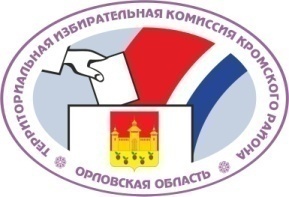                                 ОРЛОВСКАЯ ОБЛАСТЬТЕРРИТОРИАЛЬНАЯ ИЗБИРАТЕЛЬНАЯ КОМИССИЯКРОМСКОГО РАЙОНАРЕШЕНИЕ 8 июля 2021 года                                                                                                    № 102/387пгт. КромыО заверении списка кандидатов в депутаты Бельдяжского сельского Совета народных депутатов шестого созыва, выдвинутых избирательным объединением «Орловское региональное отделение Всероссийской политической партии «ЕДИНАЯ РОССИЯ» по мажоритарным избирательным округам Рассмотрев документы, представленные в территориальную избирательную комиссию Кромского района для заверения списка кандидатов в депутаты Бельдяжского сельского Совета народных депутатов шестого созыва, выдвинутых избирательным объединением «Орловское региональное отделение Всероссийской политической партии «ЕДИНАЯ РОССИЯ» по мажоритарным избирательным округам, в соответствии с пунктами 14.2, 14.3 статьи 35 Федерального закона от 12 июня 2002 года      № 67-ФЗ «Об основных гарантиях избирательных прав и права на участие в референдуме граждан Российской Федерации», частями 12.1, 12.2 статьи 11.2 Закона Орловской области от 30 июня 2010 года № 1087-ОЗ «О регулировании отдельных правоотношений, связанных с выборами в органы местного самоуправления муниципальных образований на территории Орловской области», постановлениями  Избирательной комиссии Орловской области от 19 октября 2018 года №50/440-6 «О возложении полномочий избирательных комиссий муниципальных образований Орловской области» и  от 10 декабря 2020 года № 114/756-6 «О возложении полномочий избирательных комиссий муниципальных образований Кромского района Орловской области», территориальная избирательная комиссия Кромского района  РЕШИЛА:1.  Заверить прилагаемый список кандидатов в депутаты Бельдяжского сельского Совета народных депутатов шестого созыва, выдвинутых избирательным объединением «Орловское региональное отделение Всероссийской политической партии «ЕДИНАЯ РОССИЯ» по мажоритарным избирательным округам, в количестве 7 человек (далее – список кандидатов).2.  Выдать настоящее решение с копией заверенного списка кандидатов уполномоченному представителю указанного избирательного объединения.3.  Контроль за исполнением настоящего решения возложить на секретаря территориальной избирательной комиссии Кромского района.4.  Разместить настоящее решение на сайте территориальной избирательной комиссии Кромского района в информационно-телекоммуникационной сети «Интернет».Список кандидатов по мажоритарным избирательным округамзаверен территориальной избирательнойкомиссией Кромского района«8» июля 2021 года(решение № 102/387)Копия вернаСПИСОКкандидатов в депутаты Бельдяжского сельского Совета народных депутатов шестого созыва, выдвинутых избирательным объединением"Орловское региональное отделение Всероссийской политической партии "ЕДИНАЯ РОССИЯ"по мажоритарным избирательным округам одномандатный избирательный округ № 11. Масалова Валентина Ивановна, дата рождения – 2 июня 1958 года, место рождения – с. Бельдяжки Кромского района Орловской области, адрес места жительства – Орловская область, Кромской район, село Бельдяжки,. одномандатный избирательный округ № 22. Кулаков Александр Анатольевич, дата рождения – 7 марта 1969 года, место рождения – с. Бельдяжки Кромского района Орловской области, адрес места жительства – Орловская область, пгт Кромы. одномандатный избирательный округ № 33. Кулакова Валентина Васильевна, дата рождения – 13 октября 1956 года, место рождения – дер. Журавника Льговского района Курской области, адрес места жительства – Орловская область, Кромской район, село Бельдяжки.одномандатный избирательный округ № 44. Петрухин Дмитрий Геннадьевич, дата рождения – 5 августа 1986 года, место рождения – пос. Кромы Кромского района Орловской области, адрес места жительства – Орловская область, пгт. Кромы. одномандатный избирательный округ № 55. Митина Анна Алексеевна, дата рождения – 23 декабря 1977 года, место рождения – город Батуми, адрес места жительства – Орловская область, Кромской район, поселок городского типа Кромы. одномандатный избирательный округ № 66. Рахматулаев Анатолий Германович, дата рождения – 4 октября 1958 года, место рождения – Дагестанская АССР, город Махачкала, адрес места жительства – Орловская область, Кромской район, с. Бельдяжки. одномандатный избирательный округ № 77. Халунин Михаил Николаевич, дата рождения – 12 октября 1965 года, место рождения – д.Шарыкино Кромского района Орловской области, адрес места жительства – Орловская область, Кромской район, деревня Шарыкино.Председатель территориальной избирательной комиссии           М. В. ЧереповаСекретарь территориальной избирательной комиссии             А. И. Лосев